Supplemental Table 1Post-Sampling Questionnaire. At the end of the four sampling periods, participants will be emailed a questionnaire asking about physical activity and sleep in the previous year.Physical Activity and Sedentary Behavior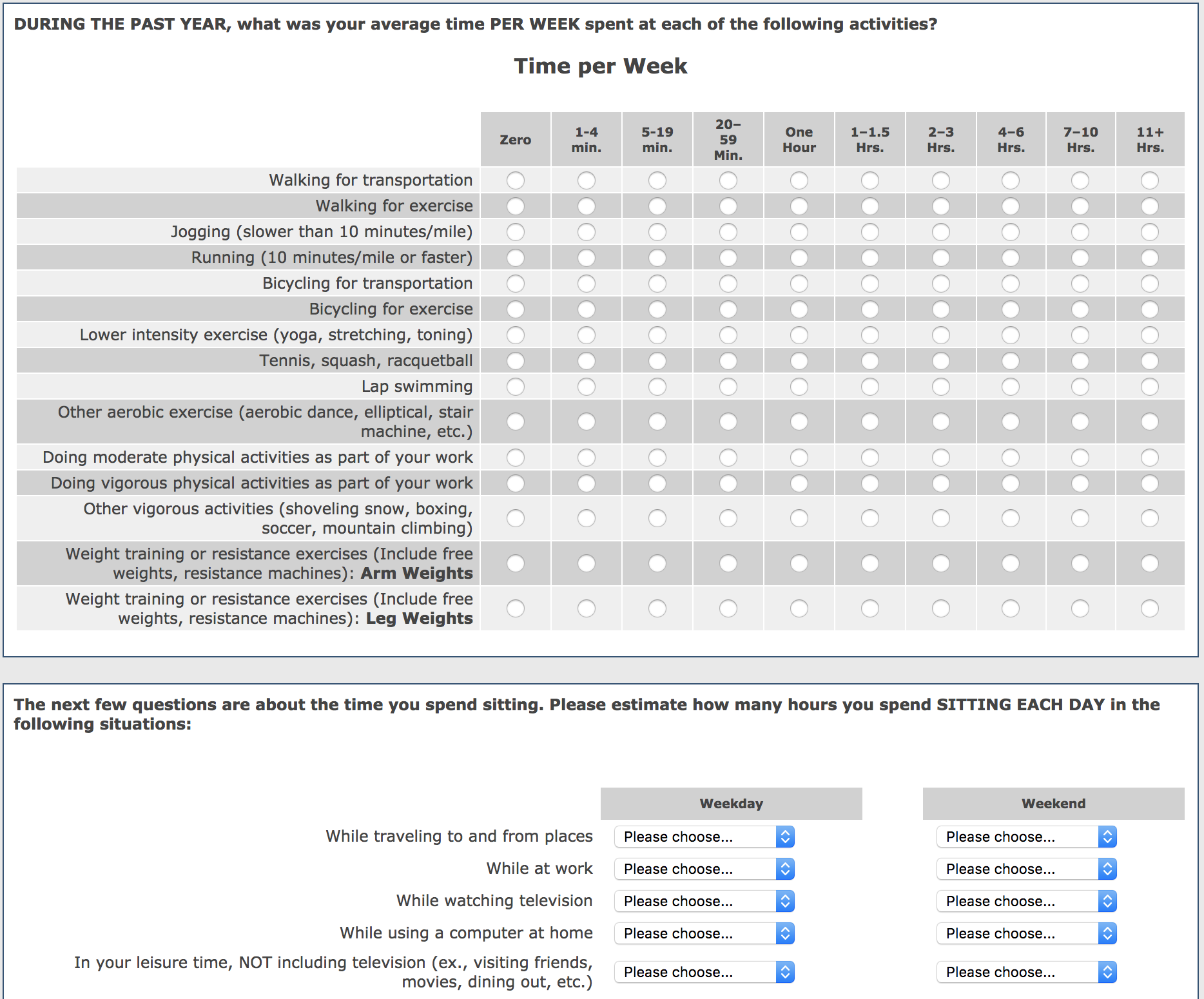 Categories for sitting responses: Sleep and Night Shift Work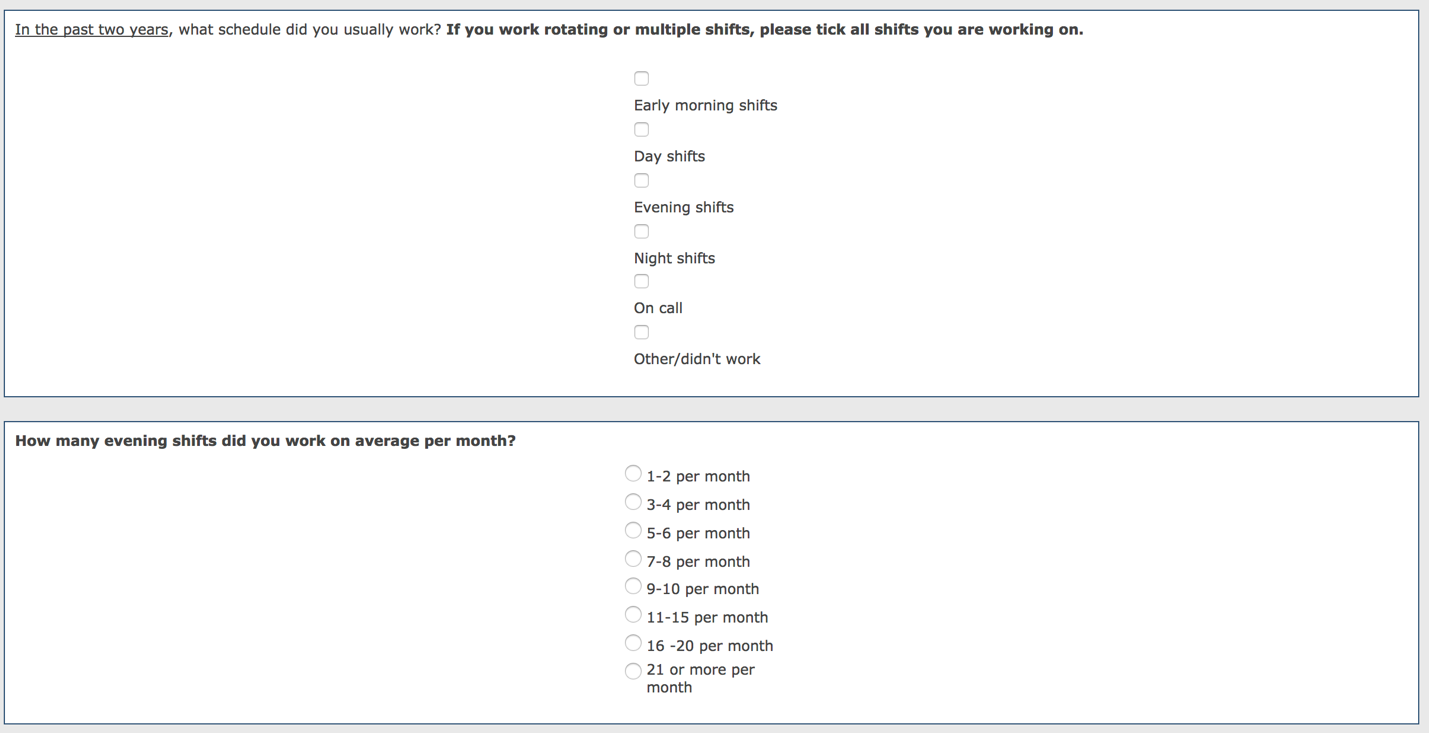 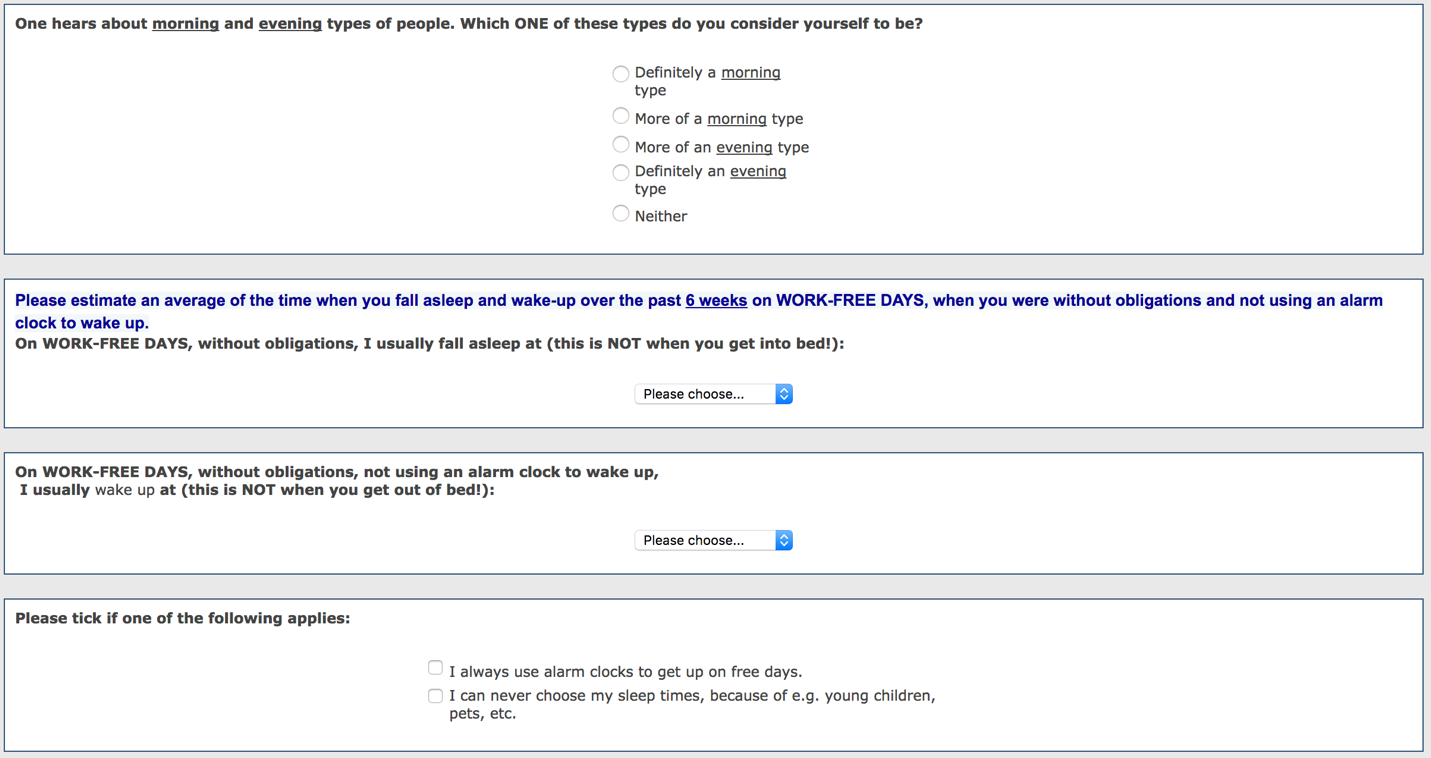 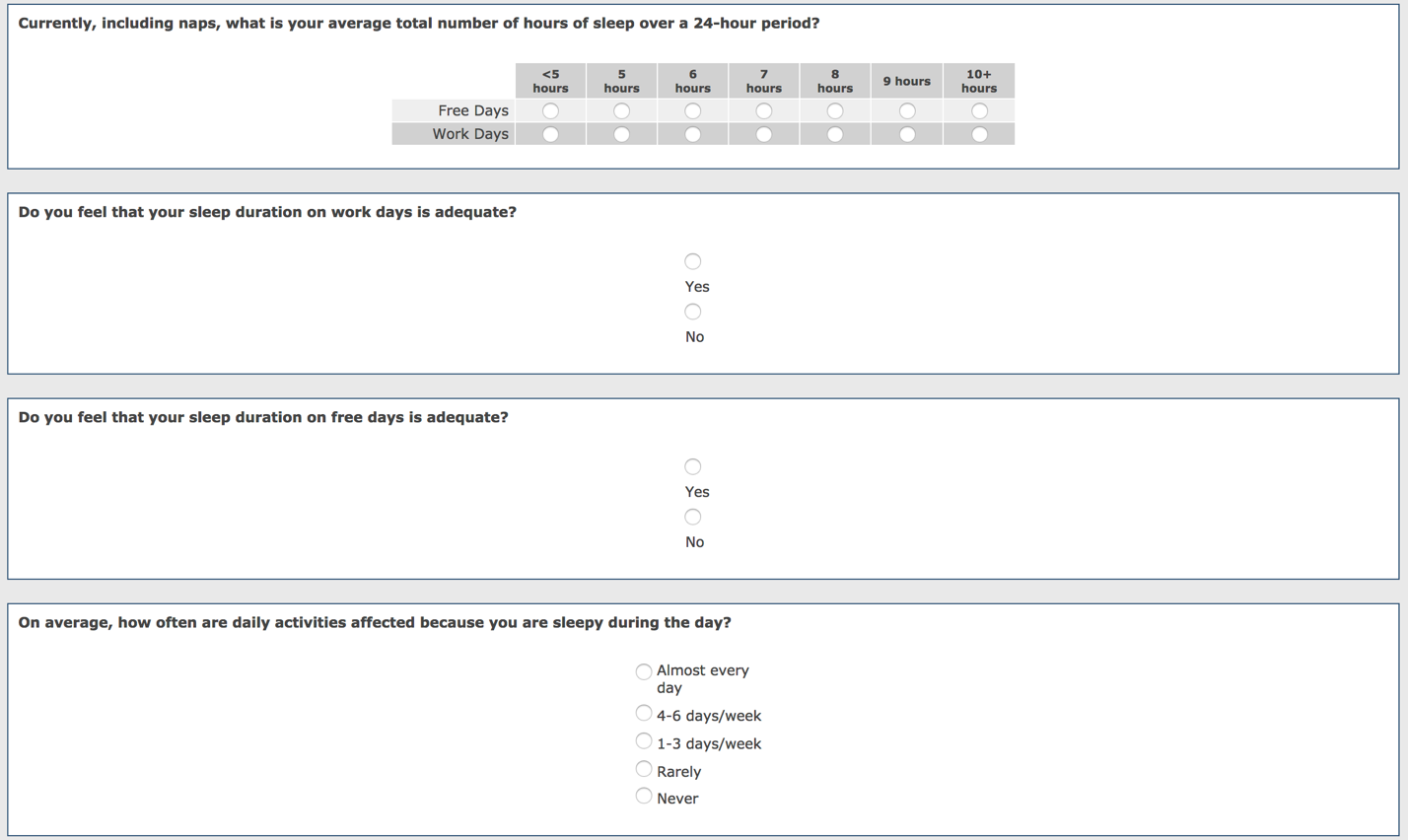 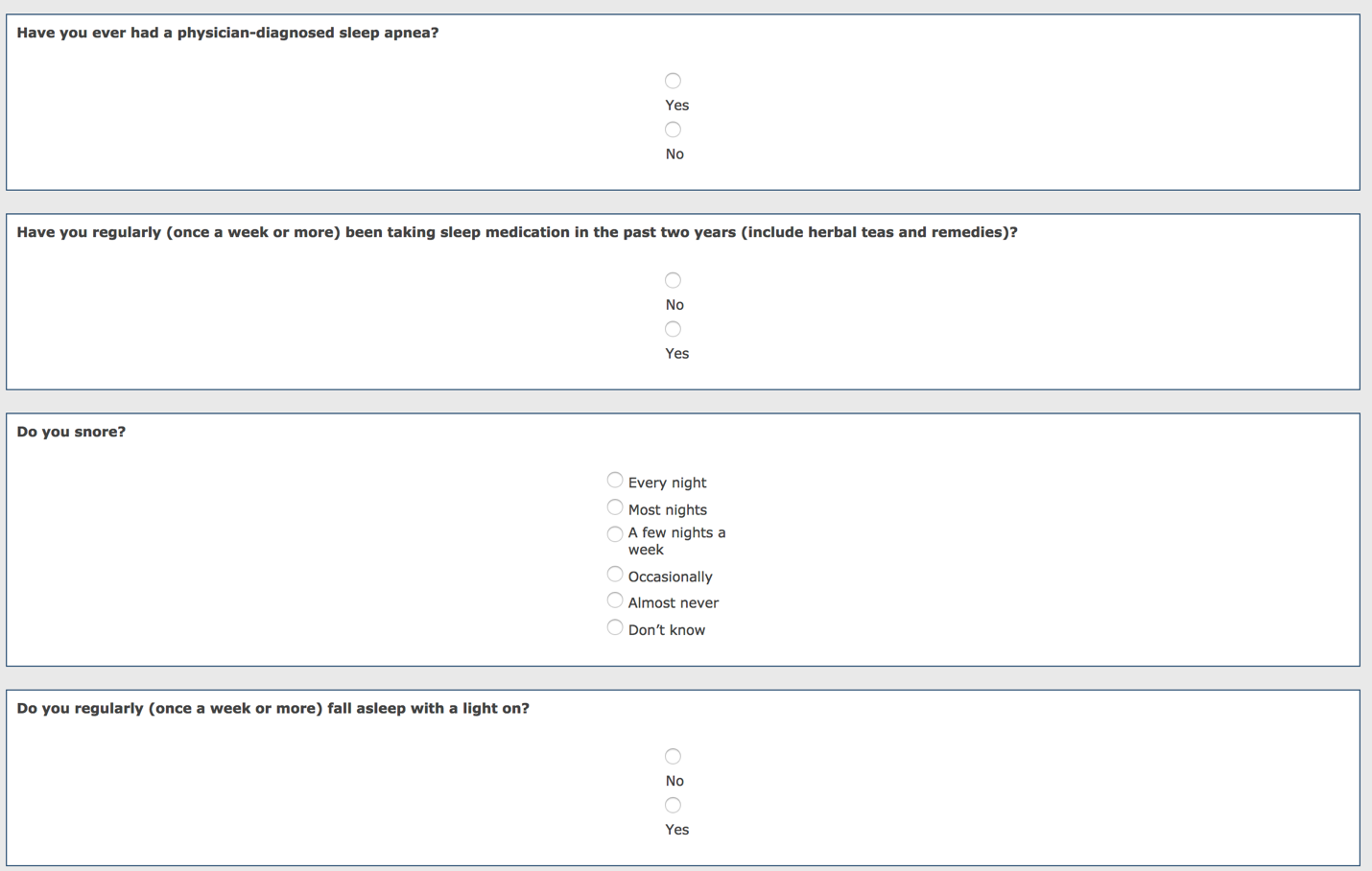 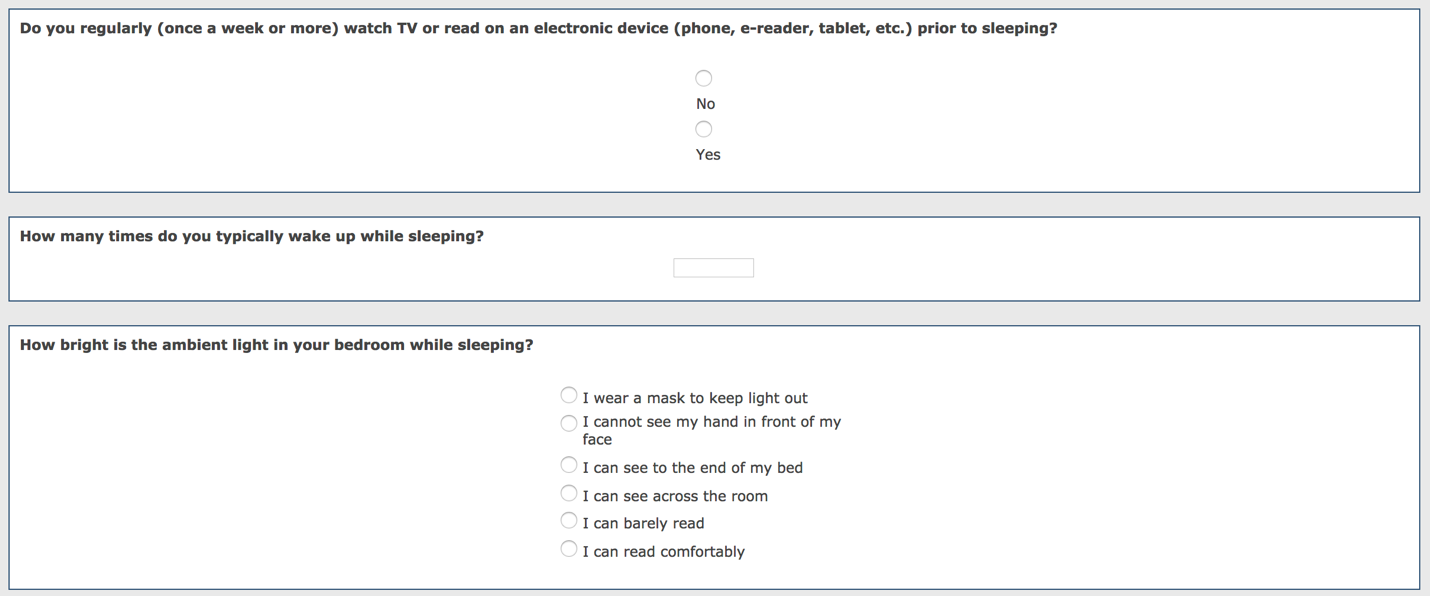 Less than 15 mins/day15 mins/day30 mins/day1 hour/day2 hours/day3 hours/day4 hours/day5 hours/day6 hours/day7 hours/day